Предприниматели могут пройти бесплатную диагностику бизнеса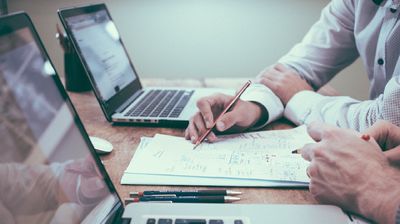 Региональный центр инжиниринга Приморского края (подразделение центра «Мой бизнес») запустил новый сервис по диагностике компаний. Сервис разработан «Корпорацией МСП» совместно с Минэкономразвития России и позволяет провести оценку бизнеса по 44 показателям. По результатам оценки будет предоставлено заключение, в котором содержится информация о возможности получения государственной поддержки. «Предприятия, осуществляющие деятельность в области промышленного и сельскохозяйственного производства, могут обратиться в РЦИ для получения бесплатной комплексной услуги по проведению оценки и анализа показателей деятельности организации (скоринговой оценки). Процедура делится на 2 этапа: прескоринг - предварительная оценка компании и скоринг – расширенная диагностика количественных и качественных характеристик деятельности предприятия», - рассказал директор РЦИ Сергей Капацын.При проведении скоринговой оценки оценивается:Стоп-факторы для получения поддержки в соответствии с требованиями законодательства (например, деятельность в сфере игорного бизнеса, нарушение порядка и условий оказания поддержки в течение последних трех лет);Финансовые показатели (обеспеченность собственными оборотными средствами, темп прироста выручки, валовая рентабельность, коэффициент текущей ликвидности и т.д.);Индикаторы деловой активности предприятия (наличие сайта или страницы в соцсетях, присутствие в реестре участников закупок, наличие зарегистрированной интеллектуальной собственности);Верификация пользователя (паспортные данные руководителя, достоверность сведений в ЕГРЮЛ).Скоринговая оценка проводится на основе официальных открытых источников информации, которые включают в себя данные семи ресурсов: ФНС, Федеральной службы судебных приставов, ЦБ, Роспатента, МВД, Единой информационной системы в сфере закупок и Федресурса.Для получения услуги необходимо:- подать заявление на проведение скоринговой оценки на сайте «Мой бизнес» (https://mb.primorsky.ru/services/41);- заполнить анкету, полученную после подачи заявления, и направить на электронную почту в РЦИ.В течении 1-5 рабочих дней Вы получите заключение.Предпринимателей, прошедших скоринговую оценку, проконсультируют по услугам Центра инжиниринга. Среди них сертификация продукции, разработка технических решений (проектов, планов), регистрация товарного знака, изобретений, промышленных образцов, выдача патентов и другие.Отметим, что Региональный центр инжиниринга создан в мае 2019 года на площадке центра «Мой бизнес». РЦИ стремится оказать предприятию-клиенту комплексную поддержку с целью повышения его производительности и экономической эффективности. Благодаря такой поддержке предприятия смогли получить сложные и дорогостоящие услуги на условиях софинансирования: центр «Мой бизнес» оплачивает до 95% от рыночной стоимости этих услуг.Напомним, что поддержка малых и средних производственных предприятий Приморья обеспечивается в рамках национального проекта «МСП и поддержка индивидуальной предпринимательской инициативы». Подробнее узнать про помощь, которую оказывает Региональный центр инжиниринга, можно в офисах центра «Мой бизнес», по телефону 8 (423) 279-59-09 и на портале mb.primorsky.ru.